Объединение «Авиамоделирование»   Группа № 1,2Занятие № 1 Тема занятия: «Прочностные характеристики авиамоделей, теория изготовления кромок крыла модели»Ход занятия:Прочность крыла модели зависит от многих условий: 1.     Количества нервюр и кромок2.     Количества и устройства основного несущего элемента крыла лонжерона3.     Материала клея4.     Материала обтяжки крыла5.     Материала основных элементовОдним из основных элементов крыла являются его кромки ( передняя и задняя). Материал кромок – дерево ель, т.к. это дерево имеет хорошие прочностные характеристики на изгиб. В то же время мягкое  и легко обрабатывается  и склеивается. Инструменты для изготовления кромок – рубанок,  брусок с наждачной бумагой , лобзик.Контрольные вопросы:1.     Перечисли достоинства и недостатки древесины2.     Что такое текстура древесины?3.     Какие породы древесины вы знаете? Занятие 2     Группа № 1, 2Тема занятия: «Профили крыльев»Цель занятия: Ознакомиться с профилями крыльевХод занятия: Крылья бывают разной формы (трапециевидной, стреловидной). У более сложных крыльев главный слой – элемент жесткая и прочная обшивка. Обшивку крыла усиливают из нутрии продольные элементы- стрингеры и поперечные – нервюры. Такая обшивка называется работающей. Крыло- главная часть самолета, поскольку оно создает подъемную силу, необходимую  для поддержания самолета в воздухе. На самолете ЯК-18 крыло ,свободнонесущее т.е. не имеющее поткосов.  Оно состоит из центроплана , соединенного с фюзеляжем и двух объемных плоскостей, называемых консолями. Форма консоли трапециевидная, с закругленными концами. Каркас крыла имеет двухлонжеронную конструкцию, т.е. состоит из двух мощных продольных балок – лонжеронов и наборов   нервюр. Нервюры образуют профиль крыла и служат для передачи на лонжероны тех усилий, которые воспринимаются обшивкой крыла.Контрольные вопросы:1.     Какие формы крыла вы знаете?2.     Для чего служат нервюры?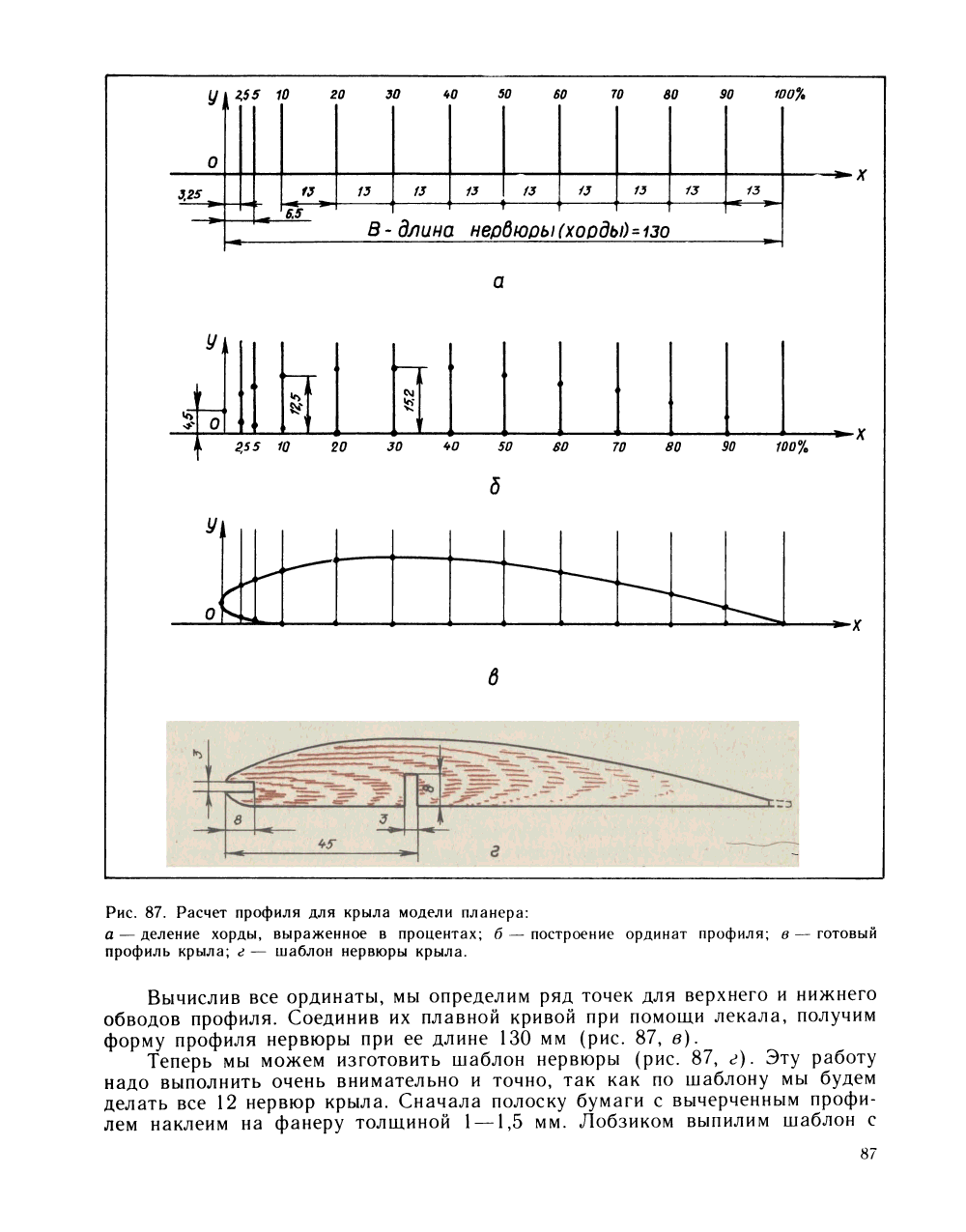 